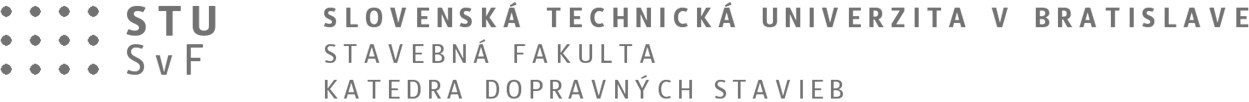 TEMATICKÉ OKRUHY OTÁZOK PRE ŠTÁTNU ZÁVEREČNÚ SKÚŠKUŠtudijný program:	NOSNÉ KONŠTRUKCIE STAVIEBZameranie:	Dopravné stavbyŠtátnicový predmet: PLÁNOVANIE A PROJEKTOVANIE DOPRAVNEJ INFRAŠTRUKTÚRYŠk. rok:	2023/2024Vozidlo – cestná komunikáciavonkajšie sily pôsobiace na vozidlo,odpory proti pohybu vozidla,stability vozidla na pozemnej komunikácii,súčinnosť pneumatiky vozidla s povrchom vozovky,Dopravný prúd, jeho charakteristikyrežimy cestnej premávky,dopravné prieskumy, metódy, vyhodnotenie,rýchlosti v cestnej premávke, kumulatívne a distribučné krivky, návrhová rýchlosť,intenzita cestnej premávky, časové zmeny, RPDI, 50 – rázová intenzitaPosudzovanie pozemných komunikácií a výhľadové zaťaženieprognóza dopravy – priraďovanie na sieť, 4-stupňový model,výhľadové intenzity,postupy pri posudzovaní kapacity – parametre, scenáreSmerové vedenie pozemných komunikáciíprvky smerového vedenia trasy,odvodenie minimálneho polomeru oblúka,odvodenie rozhľadových vzdialeností,zabezpečenie rozhľadu v smerovom oblúkuVýškové vedenie pozemných komunikáciídruhy výškových zakružovacích oblúkov,odvodenie minimálnych polomerov výškových oblúkovZásady pre návrh smerového a výškového vedenia trasy cestnej komunikáciezosúladenie smerového a výškového vedenia trasy,priečny a výsledný sklon povrchu vozovky,pretvorenie priečneho sklonu vozovky,rozšírenie jazdného pruhu v oblúku,Porovnanie variantov trasy cestnej komunikáciedôvody a zásady na variantné riešenia,technicko-ekonomické zhodnotenie,negatívne účinky dopravy na životné prostredie – hodnotenie, výpočet, ochrana ŽPRozdelenie pozemných komunikáciíextravilán – intravilán,delenie podľa administratívnych a technických podkladov,podklady potrebné na projektovanie pozemných komunikáciíKategórie pozemných komunikácií v extravilánenávrh a posúdenie,základné šírkové usporiadanie,základy priečneho rezuKategórie pozemných komunikácií v intravilánečlenenie sídelného útvaru z hľadiska urbanistickej štruktúry a miestnych komunikácií, typy miestnej komunikačnej siete,definícia kategórie, funkčné triedy a skupiny miestnych komunikácií,priečny rez miestnej komunikácie s električkovou dráhou a problematika zastávok,zásady priečnych rezov cyklisti, peší, upokojené komunikácieOdvodnenie pozemných komunikácií v intraviláne a v extravilánezákladné zásady,rozdelenie, zásady návrhuVybavenosť pozemných komunikáciíbezpečnostné zariadenia,objekty na pozemných komunikáciách – rozdelenie, zásady návrhuÚrovňové križovatky na pozemných komunikáciáchtypy, prvky,predbežný výpočet programu križovatky riadenej SSZMimoúrovňové križovatkytypy, prvky,zásady pri návrhu MÚKParkovanie a odstavovanie vozidiel – Mestská hromadná dopravazásady návrhu, dimenzovanie statickej dopravy,mestská hromadná doprava – druhy, zásady návrhu, stanice a zastávkyBratislava február 20242